N.N MusterstadtMustergasse 112345 Musterstadtwww.NN.de/musterstadtFaire Woche informiert über Fairen HandelBundesweite Aktionswoche des Fairen Handels lädt zum Mitmachen einUnter dem Motto „Fair steht dir“ informiert die bundesweite Faire Woche vom 16. bis 30. September u.a. über die Folgen unseres Textilkonsums und die Vorteile von Kleidung aus Fairem Handel. Weltläden, Schulen, Fairtrade-Initiativen, Kirchengemeinden und viele weitere Akteure laden mit rund 2.000 Veranstaltungen dazu ein, den Fairen Handel kennenzulernen. In Musterstadt beteiligen sich neben dem Weltladen auch N.N. an der Aktionswoche.Musterstadt. Bei zahlreichen attraktiven Veranstaltungen haben Musterstädterinnen und Musterstädter bis zum 30. September Gelegenheit, sich über den Fairen Handel zu informieren. Los geht es am 16. September mit einer Infoveranstaltung über die sozialen und ökologischen Herausforderungen unseres Kleiderkonsums. Anne Meier, Bildungsreferentin des Weltladens, erläutert u.a., was der Faire Handel anders macht und an welchen Zeichen und Siegeln öko-faire Textilien zu erkennen sind. „Der Faire Handel stellt den Menschen in den Mittelpunkt und nicht den Profit“, so Meier.In der Stadtbibliothek informiert ab morgen eine Ausstellung über die Grundprinzipien des Fairen Handels. Infomaterial wie z.B. ein Rezeptheft, das zum Kochen mit Zutaten aus Fairem Handel einlädt, können Besucherinnen und Besucher kostenlos mitnehmen. Im Schloss-Gymnasium, das im vergangenen Jahr als Fairtrade-School ausgezeichnet wurde, ist am 
22. September ab 16 Uhr eine öko-faire Modenschau zu sehen. „Zwei Monate haben wir mit unserer Fair Trade AG die Modenschau vorbereitet. Wir zeigen vor allem Kleidung, die junge Leute ansprechen soll“, so Philipp Müller, Mitglied der Fair Trade AG der Schule. Feinschmeckerinnen und Feinschmecker können bei der Wein-/Kaffee-/Tee-/Schokoladenverkostung am 26. September ab 16 Uhr im Innenhof der Friedensgemeinde neue Lieblingssorten entdecken. Die Frauengruppe der Gemeinde engagiert sich bereits seit vielen Jahren für den Fairen Handel und hat angekündigt, einige neue Köstlichkeiten aus Fairem Handel zu präsentieren.Alle Veranstaltungen finden selbstverständlich unter Einhaltung der geltenden Hygienerichtlinien statt. Das ausführliche Programm liegt u.a. im Weltladen, im Gemeindehaus der Friedensgemeinde sowie in der Stadtbücherei aus.Die Faire Woche wird veranstaltet vom Forum Fairer Handel e.V. in Kooperation mit dem Weltladen-Dachverband e.V. und Fairtrade Deutschland e.V. – in diesem Jahr bereits zum 21. Mal. Die Veranstalter rechnen mit rund 2.000 Veranstaltungen bundesweit. Unter anderem werden Vertreterinnen und Vertreter von Produzentenorganisationen in Videobotschaften berichten, wie der Faire Handel dazu beiträgt, menschenwürdige Lebens- und Arbeitsbedingungen zu schaffen. Produkte aus Fairem Handel sind in 900 Weltläden, mehr als 40.000 Bioläden, Supermärkten, Discountern und Bäckereien sowie in über 20.000 Cafés und Restaurants erhältlich. Der Faire Handel schafft Perspektiven für rund 2,5 Mio. Kleinproduzierende und ihre Familien weltweit und hat im Jahr 2021 in Deutschland einen Umsatz von mehr als 2 Mrd. Euro erreicht.X.XXX Zeichen, Abdruck honorarfreiWeitere Informationen:www.NN.de/musterstadtwww.fairewoche.deKontakt:N.N. Musterstadt, Angelika MusterfrauTel.: 01234/56789, Mobil: 0123/456789, E-Mail: info@nn-musterstadt.de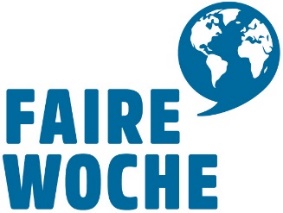 Logo Absender